16 October 2020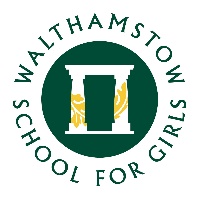 Dear Parents and Carers,We are very much looking forward to welcoming you to our first online Year 7 Settling-in afternoon on Monday 19th October.Please find below the link to the meeting:Year 7 Settling-in AfternoonThe event will be delivered live to you at 4 p.m. and we will be able to answer some questions at the end of the presentation.  The presentation will last approximately 15-20 minutes.If you have a specific question relating to your daughter, please send an email to info@wsfg.waltham.sch.uk   We will forward the question to your daughter's Form Tutor so they can call you back once the presentation is finished.
If you are not able to attend, we shall make a copy of the presentation available for you on Tuesday.With kind regardsMrs  Jean-BaptisteYear 7 Student Progress Leader / Associate Assistant Headteacher